หลักฐานแสดงข้อมูลตัวชี้วัด 6.5.5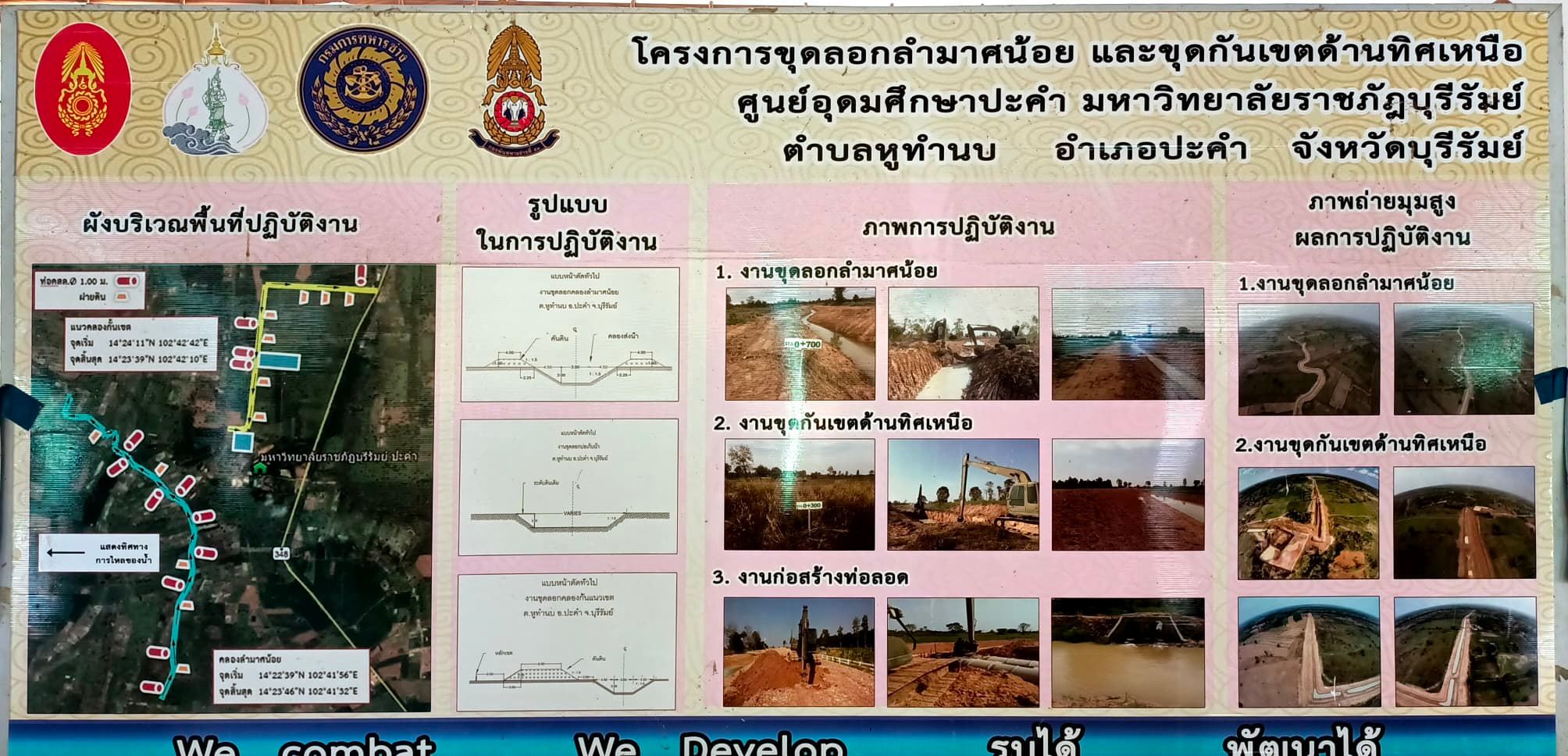 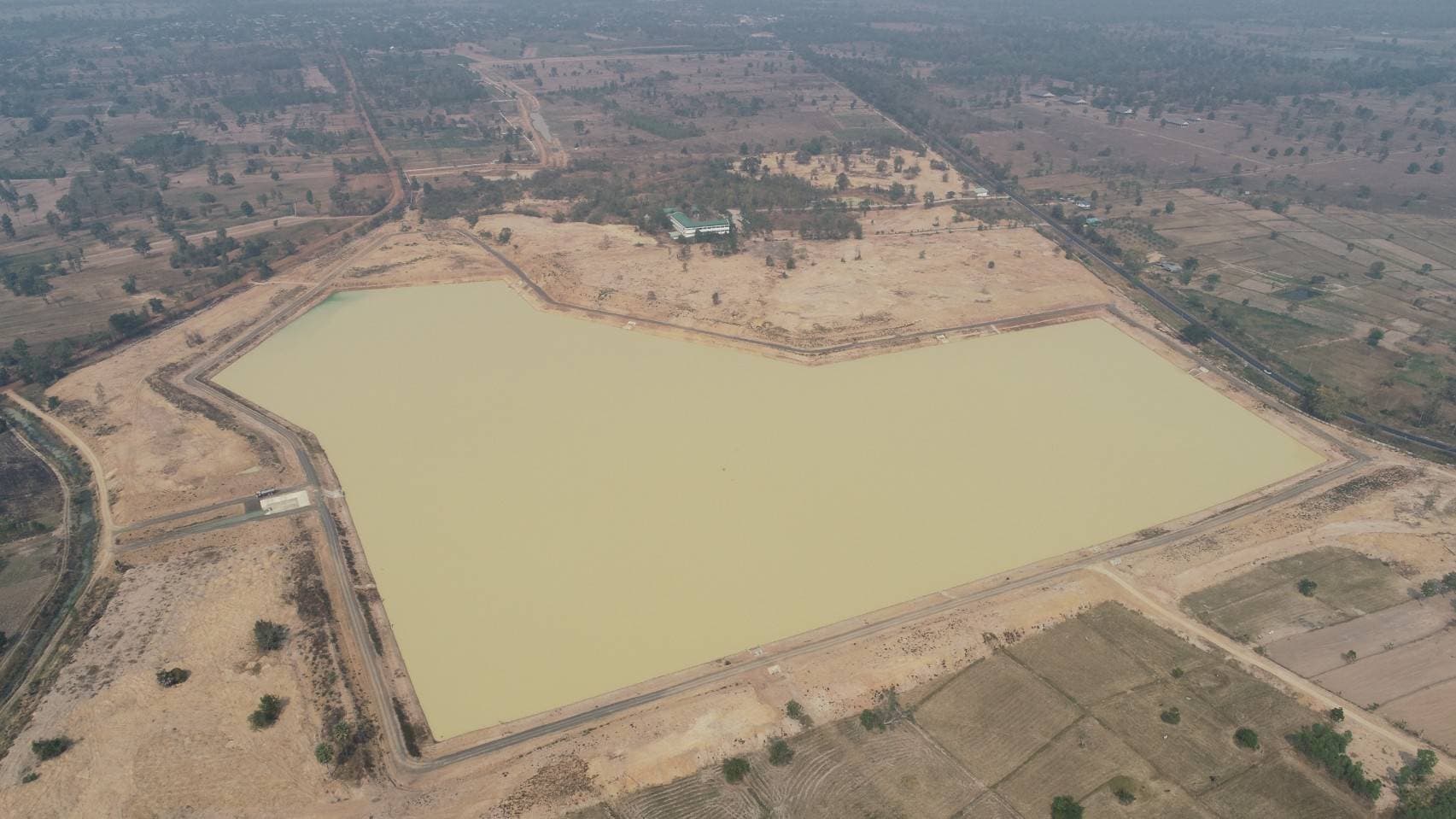 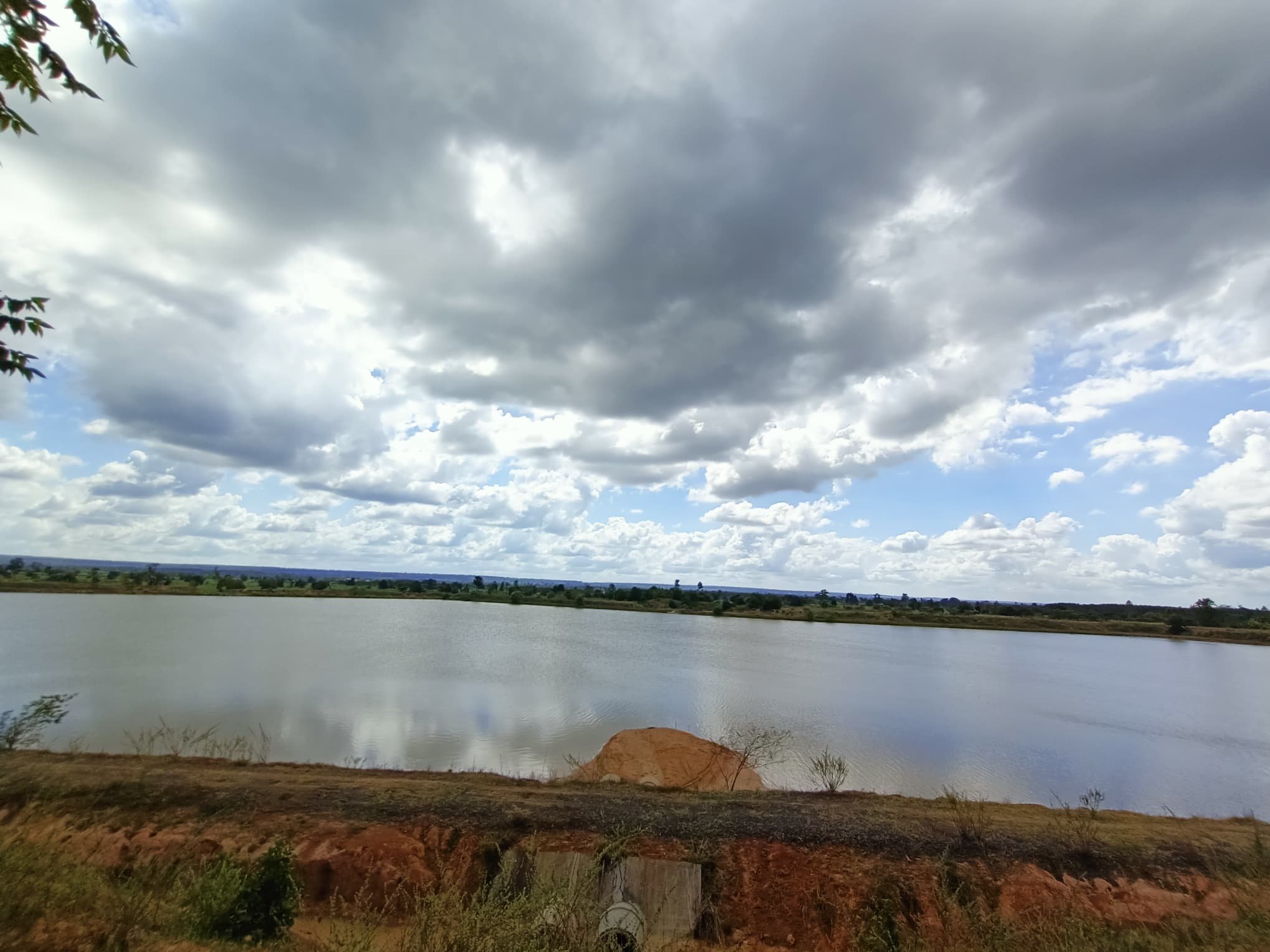 